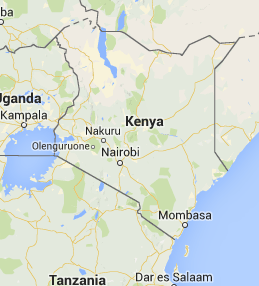 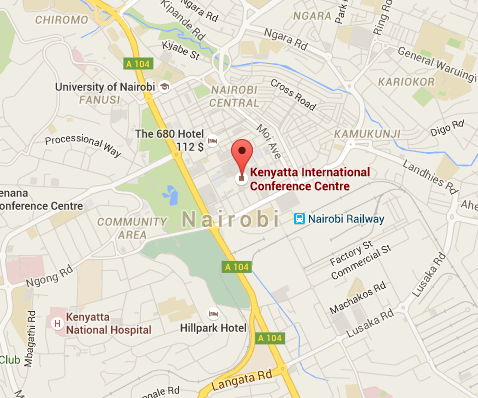 BIR ONCEKI YIL KATILIMCI LISTESIFUAR KATILIM İSTEK FORMUFirmanın Adı ve Unvanı: …………………………………………………………………………………….Adres:.............................................................................................................................................................................................................................................................................................................Tel: .................................. Faks: ......................................... E-mail: .................................................Bağlı Bulunan Vergi Dairesi ve No’su: ..............................................................................................Sergilenecek Ürünler: ...................................................................................................................................................................................................................................................................................................................Talep Edilen M2 : …….…  m2Belgeyi Dolduran Yetkilinin:Adı Soyadı: ....................................................... Tel. No: ……………………………………………..Fuara iştirak etmek istiyoruz. Fuara katılma koşullarını ve ilgili Fuar Katılım Sözleşmesi ve eklerinde yazılı hususlar ve yükümlülükleri peşinen kabul etmiş bulunduğumuzu ve Fuar Katılım Sözleşmesi ve eklerinin imzalanmasından kaçınmayacağımızı peşinen kabul ettiğimizi beyan eder, gerekli işlemlerin yapılmasını arz ederiz.Fuar katılım ödemesi, ŞİRKETİNİZ HESABINDAN Gur Tour Turizm ve Seyahat Ltd. Sti. nin .       Is Bankasi Pangalti Şubesi (Şube Kodu:1041) IBAN TR120006400000210410530269 ($) hesabına yapılır. Ödemeye esas teşkil eden dekontlarda şirketinizin adı, IBAN numarası ve fuar adının yer alması gerekmektedir.Türkiye Expogroup Temsilcigi : GurTour                                                                             Tarih/Kaşe/İmza                                        Fuar Adı :  MinExpo Africa Kenya 2016Uluslararasi Kenya Madencilik ve Maden Endustrisi FuarıMinExpo Africa Kenya 2016Uluslararasi Kenya Madencilik ve Maden Endustrisi FuarıFuar Tarihi ve Yeri :  04 – 06 Haziran 2016The Dome / Nairobi - KENYAFuar Ana ve Türkiye             Temsilciligi : Expogroup Turkiye Temsilciligi  444 7 609  GurTourExpogroup Turkiye Temsilciligi  444 7 609  GurTourDüzenlenme Periyodu :Yılda 1 DefaYılda 1 DefaFuar Alan Kapasitesi :4.500 m24.500 m2FUARDASERGİLENECEKÜRÜN ANABAŞLIKLARIBina, İnşaat ve Madencilik : Madencilik Ekipmanları ve Makinaları Malzeme, Ekipman ve Makine, Prefabrik Yapılar, Alüminyum ve Çelik Profiller, Form çalışma ve İskele, Çadırlar ve Geçici Yapılar, Hafriyat Ekipmanları, Yollar ve Alçaktan uçuşlar İnşaatı, Boyalar ve Aksesuarları, Mimarlar, İnşaatçılar ve Yükleniciler Sivil, Bina Otomasyonu, Sıhhi tesisat, Banyo ve Mutfak Ekipmanları, Boru ve Ek Parçaları, Hücreler, Sondaj Kuleleri, Kablolar ve Elektrik, Jeneratörler, UPS ve Güneş Enerjisi Sistemleri, Pompa ve Motorlar, Su Yalıtım, Fayans ve Mermer, Granit ve Seramik Asansörler, Asansörler ve Yürüyen Merdivenler, Temizlik ve Bakım Ekipmanları, Malzeme Taşıma ve Depolama Eqpt., Konut Finansmanı ve Mülkiyet, İhracatı Geliştirme Konseyleri., Rehberler / Yayınlar / Yazılım, Yüzme Havuzları & Spa Ekipmanları, PeyzajMadencilik : Maden Makinaları ve Teknoloji, Hava Teleferikler, Hava Kompresörü, Otomasyon Kovalar, Kömür Zenginleştirme ve Mineral Giyinme Ekipmanları, İletişim & Bilgi İşlem, İnşaat Makineleri ve Ekipmanları, Zincirleme Kemerler, Kırıcılar, Dizel Motorlar, Sondaj Ekipmanları - Yüzey ve Yeraltı, Damperli kamyonlar, Hafriyat, Arama Ekipmanları, Patlayıcılar, Fanlar ve Toz Toplayıcılar, Besleyiciler, Taşlama, El aletleri, Hidrolik Ekskavatörler, Endüstriyel hortumlar, Endüstriyel Pompalar, Endüstriyel Vanalar, Maden Planlama IT, Yükleyiciler, Lokomotifler, Yağlar ve Gresler, Malzeme Taşıma Ekipmanları - Vinç, Mine Güvenlik Ekipmanları, Cevher Hazırlama Tesisleri ve Ekipmanları, Madencilik İlgili Hizmetler, İzleme ve Projeİç & Aydınlatma : Mobilya, Döşeme, Halı, Duvar Kağıdı ve Perde, Döşemecilik, Kapılar ve Pencereler, Ağaç İşleme, Yanlış Tavanlar, Dekor, Duvar KaplamalarıHirdavat ve El altetleri : Hava Havalı El Aletleri ve Aksesuarları, El Aletleri ve Aksesuarları, Elmas Delme Araçları, Sondaj Aracı ve Aksesuarları, DIY-Tools, Cam kesen usta, Araçlar & Malzemeleri Taşlama, El Riveter, El Aracı ve Aksesuarları, Tutkal Tabancaları, Etiketleme Tutkal Tabancaları, Makine Takımları Aksesuarlar, Manyetik Araçları, Manuel Sprey Tabancaları, Pense, Tornavida ve Aksesuarları, Kesme Araçları, Yuva, anahtarları ve Aksesuarları, Boru Kesici / Bender / Expender, Ağaç Araçlar ve Aksesuarlar, Hidrolik Araçlar ve Aksesuarlar, Araçlar Ölçme, Düzeyleri, Ölçüm Mikroskoplar, Araçlar Ölçme, Elektrikli El Aletleri ve Aksesuarları, Kaynak / Lehim, Kaynak / Lehim Ekipmanları, Kaynak / Lehim Malzemeleri, Alet takımları, Aracı Kasalar, Tamir Araçları, Alet Setleri / Setleri, Kapı Donanım, Mobilya Donanım, Kilitler ve Aksesuarları, Pencere Donanım, Aşındırıcılar, Yapıştırıcılar, Çapalar, Bağlantı Elemanları ve Ek Parçaları, Lacquers & Vernikler, Çiviler, perçinler, Boyalar ve Boya Ürünleri, Mastikler, Vidalar, Somun, Merdivenler / İskele / AsansörlerBina, İnşaat ve Madencilik : Madencilik Ekipmanları ve Makinaları Malzeme, Ekipman ve Makine, Prefabrik Yapılar, Alüminyum ve Çelik Profiller, Form çalışma ve İskele, Çadırlar ve Geçici Yapılar, Hafriyat Ekipmanları, Yollar ve Alçaktan uçuşlar İnşaatı, Boyalar ve Aksesuarları, Mimarlar, İnşaatçılar ve Yükleniciler Sivil, Bina Otomasyonu, Sıhhi tesisat, Banyo ve Mutfak Ekipmanları, Boru ve Ek Parçaları, Hücreler, Sondaj Kuleleri, Kablolar ve Elektrik, Jeneratörler, UPS ve Güneş Enerjisi Sistemleri, Pompa ve Motorlar, Su Yalıtım, Fayans ve Mermer, Granit ve Seramik Asansörler, Asansörler ve Yürüyen Merdivenler, Temizlik ve Bakım Ekipmanları, Malzeme Taşıma ve Depolama Eqpt., Konut Finansmanı ve Mülkiyet, İhracatı Geliştirme Konseyleri., Rehberler / Yayınlar / Yazılım, Yüzme Havuzları & Spa Ekipmanları, PeyzajMadencilik : Maden Makinaları ve Teknoloji, Hava Teleferikler, Hava Kompresörü, Otomasyon Kovalar, Kömür Zenginleştirme ve Mineral Giyinme Ekipmanları, İletişim & Bilgi İşlem, İnşaat Makineleri ve Ekipmanları, Zincirleme Kemerler, Kırıcılar, Dizel Motorlar, Sondaj Ekipmanları - Yüzey ve Yeraltı, Damperli kamyonlar, Hafriyat, Arama Ekipmanları, Patlayıcılar, Fanlar ve Toz Toplayıcılar, Besleyiciler, Taşlama, El aletleri, Hidrolik Ekskavatörler, Endüstriyel hortumlar, Endüstriyel Pompalar, Endüstriyel Vanalar, Maden Planlama IT, Yükleyiciler, Lokomotifler, Yağlar ve Gresler, Malzeme Taşıma Ekipmanları - Vinç, Mine Güvenlik Ekipmanları, Cevher Hazırlama Tesisleri ve Ekipmanları, Madencilik İlgili Hizmetler, İzleme ve Projeİç & Aydınlatma : Mobilya, Döşeme, Halı, Duvar Kağıdı ve Perde, Döşemecilik, Kapılar ve Pencereler, Ağaç İşleme, Yanlış Tavanlar, Dekor, Duvar KaplamalarıHirdavat ve El altetleri : Hava Havalı El Aletleri ve Aksesuarları, El Aletleri ve Aksesuarları, Elmas Delme Araçları, Sondaj Aracı ve Aksesuarları, DIY-Tools, Cam kesen usta, Araçlar & Malzemeleri Taşlama, El Riveter, El Aracı ve Aksesuarları, Tutkal Tabancaları, Etiketleme Tutkal Tabancaları, Makine Takımları Aksesuarlar, Manyetik Araçları, Manuel Sprey Tabancaları, Pense, Tornavida ve Aksesuarları, Kesme Araçları, Yuva, anahtarları ve Aksesuarları, Boru Kesici / Bender / Expender, Ağaç Araçlar ve Aksesuarlar, Hidrolik Araçlar ve Aksesuarlar, Araçlar Ölçme, Düzeyleri, Ölçüm Mikroskoplar, Araçlar Ölçme, Elektrikli El Aletleri ve Aksesuarları, Kaynak / Lehim, Kaynak / Lehim Ekipmanları, Kaynak / Lehim Malzemeleri, Alet takımları, Aracı Kasalar, Tamir Araçları, Alet Setleri / Setleri, Kapı Donanım, Mobilya Donanım, Kilitler ve Aksesuarları, Pencere Donanım, Aşındırıcılar, Yapıştırıcılar, Çapalar, Bağlantı Elemanları ve Ek Parçaları, Lacquers & Vernikler, Çiviler, perçinler, Boyalar ve Boya Ürünleri, Mastikler, Vidalar, Somun, Merdivenler / İskele / AsansörlerFUARDASERGİLENECEKÜRÜN ANABAŞLIKLARIBina, İnşaat ve Madencilik : Madencilik Ekipmanları ve Makinaları Malzeme, Ekipman ve Makine, Prefabrik Yapılar, Alüminyum ve Çelik Profiller, Form çalışma ve İskele, Çadırlar ve Geçici Yapılar, Hafriyat Ekipmanları, Yollar ve Alçaktan uçuşlar İnşaatı, Boyalar ve Aksesuarları, Mimarlar, İnşaatçılar ve Yükleniciler Sivil, Bina Otomasyonu, Sıhhi tesisat, Banyo ve Mutfak Ekipmanları, Boru ve Ek Parçaları, Hücreler, Sondaj Kuleleri, Kablolar ve Elektrik, Jeneratörler, UPS ve Güneş Enerjisi Sistemleri, Pompa ve Motorlar, Su Yalıtım, Fayans ve Mermer, Granit ve Seramik Asansörler, Asansörler ve Yürüyen Merdivenler, Temizlik ve Bakım Ekipmanları, Malzeme Taşıma ve Depolama Eqpt., Konut Finansmanı ve Mülkiyet, İhracatı Geliştirme Konseyleri., Rehberler / Yayınlar / Yazılım, Yüzme Havuzları & Spa Ekipmanları, PeyzajSu Teknolojisi : Su arıtma, Su Arıtma, Su Tasarrufu, Drenaj / Kanalizasyon, Kontrol ürünleri Akış, Yüzme havuzları, Su Deposu, Motorlar ve Jeneratörler Klima ve Havalandirma : Klima, Soğutucular, Kompresörler, Kontroller, Kanallar, Hayranları, Filtreler, Eşanjörler, Isıtma Ekipmanları, Araçlar, Pompalar, Soğutma Sistemleri, Vanalar, Havalandırma Ekipmanları Emniyet / Güvenlik : Önlükler, Botlar, Bouffant en, Kimyasal Koruyucu, Harcanabilir, Yangın geciktirici, Kasklar, Ceketler, Polipropilen, Pro / Kalkanı, Rainwear, Halat Kepçeler, Eğitim enstitüsü, EldivenlerKATILIM ÜCRETİ :Kapali Alan M2 Birim Stand Fiyatı  :    380 .- $Acik Alan M2 Birim Stand Fiyatı     :     350 .- $Nüfusu :44,400,000 (2013 verileri)Ülke Bilgisi :Resmi Adı:  Kenya Cumhuriyeti  ( Doğu Afrika’daki en büyük ekonomidir.)Başkenti: NairobiYönetim:  Cumhuriyet, Başkanlık sistemiPara Birimi: Kenya ŞiliniDini:  %80 Hıristiyan, %10 Müslüman, %10 diğer ve geleneksel dinler.Niçin  Kenya.? :KENYA  ;  Stratejik bir konuma sahip olan Kenya, Uganda, Rauna, Burundi, Demokratik Kongo Cumhuriyeti ve Sudan pazarlarına giriş noktasında bulunmaktadır. 44 milyonluk nüfus ve 583,000 kilometrekarelik yüz ölçümü ile 150 milyonluk Doğu Afrika Toplulugu ve gümrük birliğinin kapısı olan Kenya Dogu Afrika’ nin en gelismis ulkesidir. Kenya’ya yatırım ve ihracat yapan işadamları, 2000 yılında Kenya, Tanzanya ve Uganda tarafından kurulan ve Ruanda ve Brundi’nin de katılımıyla 110 milyon tüketiciye sahip Doğu Afrika Birliği (EAC) Pazarına ve 400 milyon tüketiciye sahip Doğu ve Güney Afrika Ortak Pazarına (COMESA) giriş imkânına sahip olmaktadırlar. Ulkemizden Kenya ya ihracat %130 un üzerinde bir artış göstererek, 76 milyon dolardan 199 milyon dolara yükselmiştir.Proje Sorumlusu :TEL  :  + ( 212 ) 232 17 47 PbxCompany NameCountry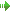 ELECTROMECH MATERIAL HANDLING SYSTEMS (INDIA) PVT. LTD.INDIATEOREMA S.R.L.ITALYACE INSTRUMENT CO., LTD.KOREAACTION CONSTRUCTION EQUIPMENT LTD.INDIAAGC (FZC)UAEAIRGAMA SRLITALYAKONA ENGINEERING PVT LTDINDIAALUMIL ALUMINIUMGREECEANTIQUE INTERNATIONALINDIAAPEX STEEL LTD.KENYAASONANETHERLANDATHI RIVER STEEL PLANT LTD KENYAATLAS COPCO EASTERN AFRICA LTD.KENYABEIJING BROWN WING COMMERCIAL CO., LTD.CHINABEIJING NEW BUILDING MATERIAL (GROUP) CO., LTD.CHINABEIJING ORIENT INTERNATIONAL CO., LTDCHINABIMTECH ENGINEERS LTDKENYABLUE STAR LIMITEDUAEBRETONITALYC.G.M. S.R.L.  ITALYCAR & GENERAL (K) LTD.KENYACHINA CROWN INVESTMENT GROUP CO., LTD.CHINACHISINI SASITALYCHUNGWON DRILLING CO., LTDKOREACNBM INTERNATIONAL CORP.CHINACOLLI DRILL SPAITALYCOLUMBIA PAKONA ENGINEERING PVT. LTD.INDIACOMACCHIO SRLITALYCONSMOS WOOD CO., LTD.DELCO AUTOMOTIVEINDIADEVSONS INDUSTRIES LTDKENYADIGITAL CITY LIMITEDKENYADOKA GMBHAUSTRIADONGYUE MACHINERY GROUPCHINAEASTERN MARKETING CO PTE LTDSINGAPOREEASYSTEPS KENYA LTD.KENYAECO STEEL AFRICA LTDKENYAEDIL EUGANEA SRLITALYELB EAST AFRICA LIMITEDKENYAELITE TOOLS LTDKENYAELKON                   TURKEYEMIRATES BUILDINGS PSCUAEESQUIRE MACHINES PVT. LTD.INDIAEUROPAKENYAEVAETITALYEVEREST INDUSTRIES LTDINDIAFABTECH STERLING BUILDING TECHNOLOGIES PVT. LTD.INDIAFAIRMATE CHEMICALS P LTDINDIAFARESIN BUILDING DIVISION SPAITALYFERPLAST SRLITALYFIMA CARLO FRATTINIITALYFIORE RUBINETTERIE SRLITALYFOSHAN BOYIDA IMP & EXP CO., LTD.CHINAFOSHAN CITY FAENZA SANITARY WARE CO., LTD.CHINAFOSHAN JINHUAHAI ALUMINUM CO., LTD CHINAFOSHAN SANSHUI FENGLU ALUMINUM CO.LTD FOSHAN SHUNDE OLY CREATE IMPORT AND EXPORT TRADING COMPANY CHINAFOSHAN TALAX METALIC PRODUCTS CO., LTD.CHINAFOSHAN XINCHUANG DECORATIVE MATERIAL CO., LTD.CHINAFRIGMAIRES ENGINEERSINDIAFUJIAN QUANGONG MACHINERY CO., LTD.CHINAGAMMA MECCANICA ITALYGANATRA PLANT & EQUIPMENT LTDKENYAGEOPLAST SPAITALYGLOBAL STEEL INDUSTRIES FZCO UAEGLORIA CERAMICSEGYPTGOFFI - GBM BUILDING EQUIPMENTS SRLITALYGREENSEAL PRODUCTS (M) SDN. BHDMALAYSIAGRUNDFOSKENYAGUANGDONG GRAND SHINE CONSTRUCTION MATERIAL CO., LTDCHINAGUANGZHOU EASYWAY IMP. & EXP. CO., LTD.CHINAGUANGZHOU HAOJIAN BUILDING MATERIAL CO., LTD.CHINAHALIFLY BUILDING MATERIALS CO., LTDCHINAHANGZHOU AG MACHINERY CO.,LTDHAWKEYEPEDERSHAABDENMARKHCE KENYA LTDKENYAHEELCERA TILES LTDINDIAHENAN HMAC MACHINERY CO., LTDCHINAHINDUSTAN ROAD EQUIPMENTS INDIAHITECH SWEET WATERINDIAHSIL LIMITEDINDIAHUACHANG ALUMINUM FACTORY CO., LTDCHINAINTERNATIONAL COMPANY FOR INSULATION TECHNOLOGY - INSUTECHEGYPTINTERNATIONAL CRUSHER SOLUTIONS LIMITEDUNITED KINGDOMINTERNATIONAL SHOW SRLINTERNATIONAL SHOW SRLINTERNATIONAL WIRNETTING INDUSTRIES.INDIAIRRICO INTERNATIONAL LIMITEDKENYAJAB CO., LTD.KOREAKCP HEAVY INDUSTRIES CO., LTD.KOREAKENT RO SYSTEMS LTD.INDIAKENYA HYDRAULICS LTD.KENYAKEUK DONG INDUSTRY( RUBYTILE KOREA)”KOREAKIRBY BUILDING SYSTEMSKUWAITKORINA CO., LTD. (KOREA)KOREAKYB-CONMAT PVT. LTD.INDIALA TORRE SPAITALYLIZON DIGITAL WALL TILESINDIALULI GROUP CORP., LTD.CHINAMABATI ROLLING MILLS LTDKENYAMACHINERY & ALLIED PRODUCTS LTD.KENYAMANTRAC KENYAKENYAMAXMECH EQUIPMENT P LTDINDIAMEKA CONCRETE PLANTSTURKEYMETALLURGICAL & CONSTRUCTION CHEMICALSEGYPTMETRA SPAITALYMFE FORMWORK TECHNOLOGY SDN BHDMALAYSIAMILLION TARPAULINCHINAMORANDO SRL.ITALYMULTICOLOR STEELS (INDIA) PVT. LTD. INDIANAIROCHEM LTDKENYANANJING GUHUA METALWORK CO LTDCHINANILE MACHINERY LIMITEDKENYANINGBO KAIYUAN DEVELOPING IMPORT AND EXPORT CO., LTDCHINANIRMAL FABRICATORSKENYANORDIMPIANTI SYSTEM SRLITALYOASIS INTERNATIONALIRELANDOFFICINE GIULIANO S.P.AITALYOPPEIN HOME GROUP INC.CHINAORKILA/WACKERKENYAORO & OROITALYOZONE OVERSEAS PVT. LTD.INDIAPEAK DOORSKENYAPERIN GENERATORS GROUPITALYPIRAZIZ INTERNATIONAL SERVICE SOLUTIONS  TURKEYPOWER QUALITY AND TECHNOLOGY CO., LTD.KOREAQUNFENG INTELLIGENT MACHINERY CO., LTDCHINARASTELLI RUBINETTERIE SPAITALYRAYSOUND ENTERPRISE CORPORATION CO., LTD.TAIWANREDERIA INNOVATION SAPORTUGALRESINFLEX SRLITALYSABO S.A.GREECESANPAC AFRICA LTDKENYASAUDAGAR MAL MAMMAN LAL PVT LTD INDIASAVANNA TRADING AND DEVELOPMENT COMPANY LIMITED KENYASCHNELL HOME S.R.L.  ITALYSCHWING STETTER INDIA P LTDINDIASHANDONG LUJIANG INTERNATIONAL TRADE CO., LTDCHINASHANDONG WEIFANG IMPORT AND EXPORT CO., LTD.CHINASHANGHAI HOPE LOOK CO., LTDCHINASHANGHAI ZENITH MINING & ONCSTRUCTION MACHINERY EAST AFRICAN SALES COMPANYKENYASHOUGUANG KUNDU TRADING CO., LTDCHINASIKA EAST AFRICA LIMITEDKENYASOUDAL NVBELGIUMSPECIALIZED ALUMINIUM RENOVATORS LTD.KENYASTAINLESS STEEL PRODUCTS LTDKENYASTUCCO ITALIANO COLORIFICIO I.CORITALYSUNBEAMINDIASUPER BOND ADHESIVES PVT. LTD. INDIASUPER MANUFACTURERS LTDKENYASUPERLON WORLDWIDE SDN BHD MALAYSIASURIE POLEXINDIATARPO INDUSTRIES LIMITEDKENYATATMETAL / TATCELIKTECHNOCONSTRUCT KENYA LTD.KENYATECHNOPAINTEGYPTEGYPTTIANJIN JINNUO STEEL PIPE CO., LTDCHINATUBI ADIGE SRLITALYUNI FLO  -  AL SHIHHE INDUSTRY CO. (L.L.C.) UAEUNIQUE STAR ALLIANCE TOOLSINDIAVAN BEVEREN ALUMINIUM SYSTEMS N.VBELGIUMVARSIVA ENTERPRISES LTDKENYAVENUS HOME APPLIANCES PVT LTD INDIAVISAKA INDUSTRIES LTDINDIAWEILER GMBHGERMANYCHANGZHOU SUCCESS BUILDING MATERIAL MACHINERY CO., LTD. CHINASANFI INDUSTRIAL CO., LIMITEDCHINAXCMG EAST AFRICAKENYAXINYU STEEL SHEETCHINAYINGKOU SANXING ROLL FORMING MACHINE CO., LTD.CHINAYUHUAN BOGONG PLUMBING FACTORYCHINAZETEK COMMUNICATIONUAEZHEJIANG LONGYUANSIFANG MACHINERY MANUFACTURE CO., LTD.CHINAZHEJIANG SUNKEY INDUSTRIAL CO., LTD.CHINAZHUJI HAMBER IMPORT & EXPORT CO., LTDCHINA71 PROGETTI - INTERIOR DOORS - ITALY KENYAFuar AdiTahsis edilen m2M2 Birim Bedeli  (Dolar-$)M2 Birim Bedeli  (Dolar-$)Toplam Tutar (Dolar-$)……………… m2         …….. $         …….. $……….……………… $Ödeme ŞekliÖdeme ŞekliÖdeme ŞekliÖdeme ŞekliÖdeme  ..../..../.....   -  Peşin(Toplam katılım bedelinin % 50’lik bölümü Fuara başvuru esnasında)Ödeme  ..../..../.....   -  Peşin(Toplam katılım bedelinin % 50’lik bölümü Fuara başvuru esnasında)2. Ödeme (Toplam katılım bedelinin bakiye %50’lık bölümü fuar açılış tarihini müteakip iki ay içerisinde )2. Ödeme (Toplam katılım bedelinin bakiye %50’lık bölümü fuar açılış tarihini müteakip iki ay içerisinde ).............................  ($).............................  ($)……..........................  ($)……..........................  ($)